Publicado en Toledo el 23/05/2024 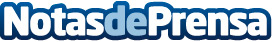 COSITAL, placa de reconocimiento al mérito regional en el próximo Día de Castilla-La ManchaAsí lo ha anunciado la consejera portavoz, Esther Padilla. En el año en el que se cumple el centenario de la habilitación nacional de secretarios, tesoreros e interventores de Administración LocalDatos de contacto:Javier BravoBravocomunicacion606411053Nota de prensa publicada en: https://www.notasdeprensa.es/cosital-placa-de-reconocimiento-al-merito_1 Categorias: Derecho Castilla La Mancha Recursos humanos Premios http://www.notasdeprensa.es